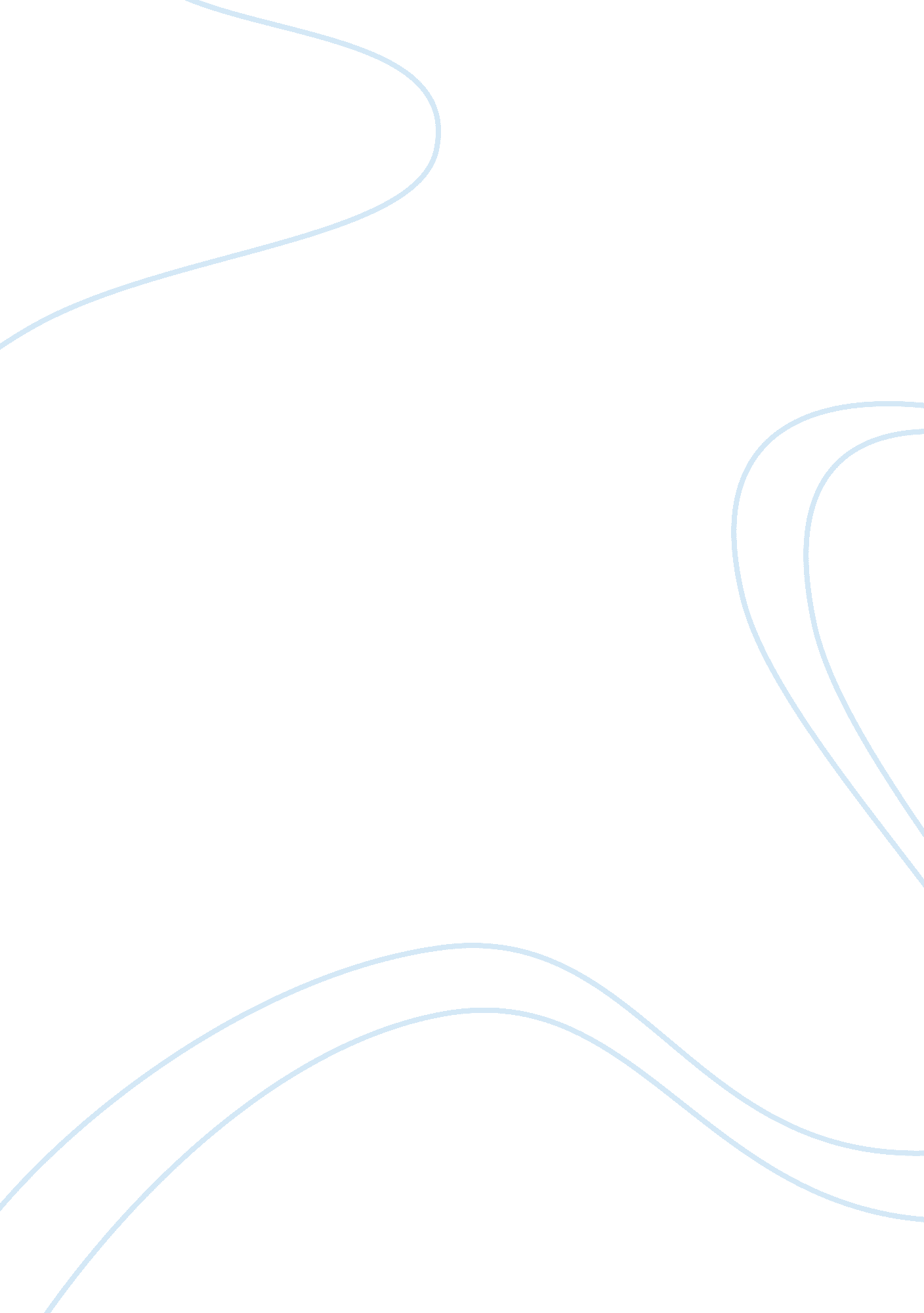 ﻿over population and poverty essay sampleEnvironment, Earth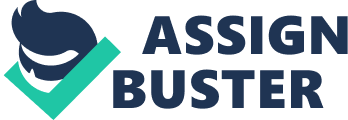 Over population and poverty 
Over the century people overcome many obstacles and still, people all over the world facing the same issues that threatened our beloved mother of earth such as overpopulation and poverty. The world’s population is rapidly increasing year after year the population multiplies faster and faster. “ Currently the world population is growing by 80 million people a year”. Overpopulation it’s a nationwide problem, Both developed and developing countries are at risk of the dangerous problems that it can and will create, also can lead to overcrowding and poor quality in housing, goods and it may also cause a lack in countries resources. Poverty was and still one of the major problem in the world. It means not having enough food, a shelter, access to clean water and also medicines when you’re sick. Rising crime rate is one of the consequences of the overpopulation and poverty; it may lead poor people in the overcrowding country young people in particular to take and turn to crime or drugs. There are many solutions for overcoming the overpopulation and the poverty, but I believe that the most affective is individual act, people should have more pride in their own community and improve the situation rather than waiting for the government to provide them with an instruction on how to solve it. And participation and awareness campaign can make a difference. Poverty and overpopulation is not from one or two years, it is has gone on from long time ago and now we need to do everything possible to stop it. 